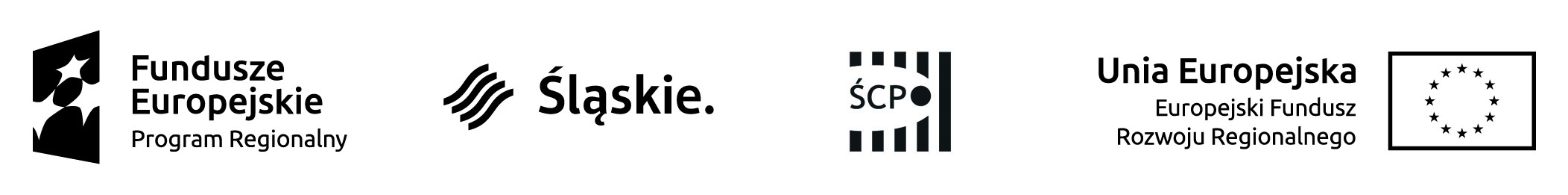 ……………….………………………				………………..…………………………Nazwa i adres Beneficjenta                                                             Miejscowość, dataOŚWIADCZENIE BENEFICJENTA O POSIADANYM RACHUNKU BANKOWYMOświadczam, że w ramach projektu pn. ......................................................................... ……………………………………………………………………………………………………………………………………(nazwa projektu) wybranego do dofinansowania w ramach Działania …........................................................………………………………………………………………………………………. (numer i nazwa działania) Regionalnego Programu Operacyjnego Województwa Śląskiego na lata 2014-2020, …………………………………….….. (nazwa Beneficjenta) posiada  wyodrębniony rachunek  bankowy, na który będzie przekazywane dofinansowanie: Rachunek bankowy prowadzony w banku………………………………………………………………………………….………. nr rachunku …………………………………………………………………………………………………………………….………………... Jestem świadomy odpowiedzialności karnej za podanie fałszywych danych lub złożenie fałszywych oświadczeń.Imię  i  Nazwisko ………………………………….………………………………………………………………………………………………(podpis i pieczątka osoby upoważnionej do  składania       
                oświadczenia w imieniu Beneficjenta )